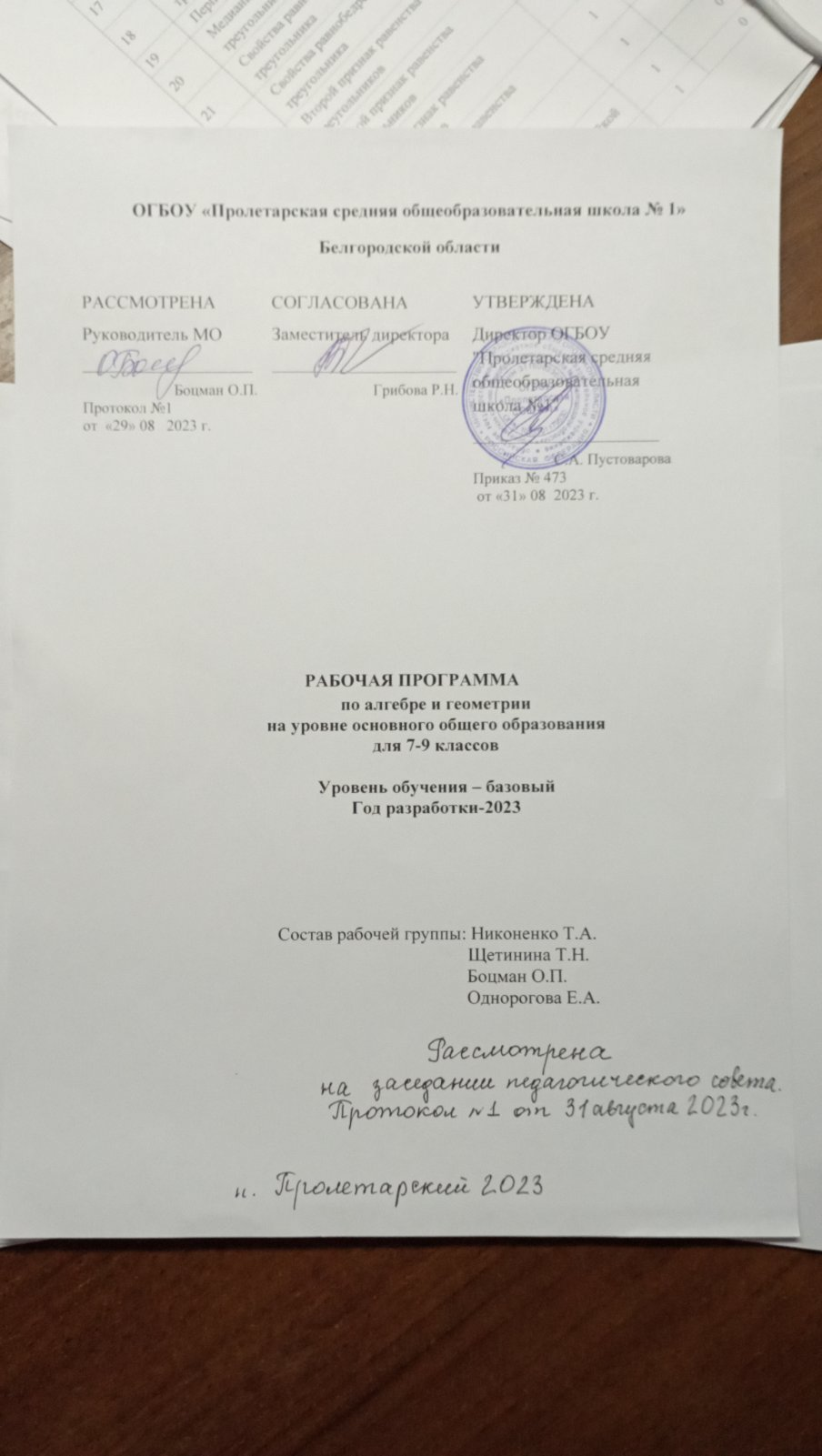 ПЛАНИРУЕМЫЕ РЕЗУЛЬТАТЫ ОБУЧЕНИЯ АЛГЕБРЕ В 7 – 9 КЛАССАХ.Алгебраические выражения.Выпускник научится:оперировать понятиями «тождество», «тождественное преобразование», решать задачи, содержащие буквенные данные, работать с формулами;оперировать понятием «квадратный корень», применять его в вычислениях;выполнять преобразование выражений, содержащих степени с целыми показателями и квадратные корни;выполнять тождественные преобразования рациональных выражений на основе правил действий над многочленами и алгебраическими дробями;выполнять разложение многочлена на множители.Выпускник получит возможность:выполнять многошаговые преобразования рациональных выражений, применяя широкий набор способов и приемов;применять тождественные преобразования для решения задач из различных разделов курса.УравненияВыпускник научится:решать основные виды рациональных уравнений с одной переменной, системы двух уравнений с двумя переменными;понимать уравнение как важнейшую математическую модель для описания и изучения разнообразных реальных ситуаций, решать текстовые задачи алгебраическим методом;применять графические представления для исследования уравнений, исследования и решения систем уравнений с двумя переменными.Выпускник получит возможность:овладеть специальными приемами решения уравнений и систем уравнений; уверенно применять аппарат уравнений для решения разнообразных задач из математики, смежных предметов, практики;применять графические представления для исследования уравнений, содержащих буквенные коэффициенты.НеравенстваВыпускник научится:понимать терминологию и символику, связанные с отношением неравенства, свойства числовых неравенств;решать линейные неравенства с одной переменной и их системы; решать квадратные неравенства с опорой на графические представления;применять аппарат неравенств для решения задач из различных разделов курса.Выпускник получит возможность:освоить разнообразные приемы доказательства неравенств; уверенно применять аппарат неравенств для решения разнообразных математических задач, задач из смежных предметов и практики;применять графические представления для исследования неравенств, систем неравенств, содержащих буквенные коэффициенты.Числовые множестваВыпускник научится:понимать терминологию и символику, связанные с понятием множества, выполнять операции над множествами;использовать начальные представления о множестве действительных чисел.Выпускник получит возможность:развивать представление о множествах;развивать представление о числе и числовых системах от натуральных до действительных чисел; о роли вычислений в практике;развить и углубить знания о десятичной записи действительных чисел (периодические и непериодические дроби).ФункцииВыпускник научится:понимать и использовать функциональные понятия, язык (термины, символические обозначения);строить графики элементарных функций, исследовать свойства числовых функций на основе изучения поведения их графиков;понимать функцию как важнейшую математическую модель для описания процессов и явлений окружающего мира, применять функциональный язык для описания и исследования зависимостей между физическими величинами:понимать и использовать язык последовательностей (термины, символические обозначения);применять формулы, связанные с арифметической и геометрической прогрессиями, и аппарат, сформированный при изучении других разделов курса, к решению задач, в том числе с контекстом из реальной жизни.Выпускник получит возможность:проводить исследования, связанные с изучением свойств функций, в том числе с использованием компьютера; на основе графиков изученных функций строить более сложные графики (кусочно – заданные, с «выколотыми» точками и т.п.);использовать функциональные представления и свойства функций для решения математических задач из различных разделов курса;решать комбинированные задачи с применением формул п-го члена и суммы п -первых членов арифметической и геометрической прогрессий, применяя при этом аппарат уравнений и неравенств;понимать арифметическую и геометрическую прогрессии как функции натурального аргумента; связывать арифметическую прогрессию с линейным ростом, геометрическую – с экспоненциальным ростом.Элементы прикладной математикиВыпускник научится:использовать в ходе решения задач элементарные представления, связанные с приближенными значениями величин;использовать простейшие способы представления и анализа статистических данных;находить относительную частоту и вероятность случайного события;решать комбинаторные задачи на нахождение числа объектов или комбинаций.Выпускник получит возможность:понять, что числовые данные, которые используются для характеристики объектов окружающего мира, являются преимущественно приближенными, что по записи приближенных значений, содержащихся в информационных источниках, можно судить о погрешности приближения;понять, что погрешность результата вычислений должна быть соизмерима с погрешностью исходных данных;приобрести первоначальный опыт организации сбора данных при проведении опроса общественного мнения, осуществлять их анализ, представлять результаты опроса в виде таблицы, диаграммы;приобрести опыт проведения случайных экспериментов, в том числе с помощью компьютерного моделирования, интерпретация их результатов;научиться некоторым специальным приемам решения комбинаторных задач.СОДЕРЖАНИЕ КУРСА АЛГЕБРЫ 7 – 9 КЛАССОВ.Алгебраические выраженияВыражение с переменными. Значение выражения с переменными. Допустимые значения переменных. Тождество. Тождественные преобразования алгебраических выражений. Доказательство тождеств.Степень с натуральным показателем и её свойства. Одночлены. Одночлен стандартного вида. Степень одночлена. Многочлены. Многочлен стандартного вида. Степень многочлена. Сложение, вычитание и умножение многочленов. Формулы сокращенного умножения: квадрат суммы и квадрат разности двух выражений. Разложение многочлена на множители. Вынесение общего множителя за скобки. Метод группировки. Разность квадратов двух выражений. Сумма и разность кубов двух выражений. Квадратный трёхчлен. Корень квадратного трёхчлена. Разложение квадратного трёхчлена на множители.Рациональные выражения. Целые выражения. Дробные выражения. Рациональная дробь. Основное свойство рациональной дроби. Сложение, вычитание, умножение и деление рациональных дробей. Возведение рациональных дроби в степень. Тождественные преобразования рациональных выражений. Степень с целым показателем и её свойства.Квадратные корни. Арифметический квадратный корень и его свойства. Тождественные преобразования выражений, содержащих квадратные корни.УравненияУравнение с одной переменной. Корень уравнения. Равносильные уравнения. Свойства уравнений с одной переменной. Уравнение как математическая модель реальной ситуации.Линейное уравнение. Квадратное уравнение. Формула корней квадратного уравнения. Теорема Виета. Рациональные уравнения. Решение рациональных уравнений, сводящихся к линейным или к квадратным уравнениям. Решение текстовых задач с помощью рациональных уравнений.Уравнения с двумя переменными. График уравнения с двумя переменными. Линейное уравнение с двумя переменными и его график.Системы уравнений с двумя переменными. Графический метод решения системы уравнений с двумя переменными. Решение систем уравнений с двумя переменными как модель реальной ситуации.НеравенстваЧисловые неравенства и их свойства. Сложение и умножение числовых неравенств. Оценивание значения выражения. Неравенство с одной переменной. Равносильные неравенства. Числовые промежутки. Линейные и квадратные неравенства с одной переменной. Системы неравенств с одной переменной.Числовые множестваМножество и его элементы. Способы задания множеств. Равные множества. Пустое множество. Подмножество. Операция над множествами. Иллюстрация соотношений между множествами с помощью диаграмм Эйлера. Множества натуральных, целых, рациональных чисел. Рациональное число как дробь вида ,  где mZ, nN, и как бесконечная периодическая десятичная дробь. Представление об иррациональном числе. Множество действительных чисел. Представление действительного числа в виде бесконечной непериодической десятичной дроби. Сравнение действительных чисел. Связь между множествами N, Z, Q, R.Числовые функцииФункциональные зависимости между величинами. Понятие функции. Функция как математическая модель реального процесса. Область определения и область значения функции. Способы задания функции. График функции. Построение графиков функции с помощью преобразований фигур. Нули функции. Промежутки знакопостоянства функции. Промежутки возрастания и убывания функции.Линейная функция, обратная пропорциональность, квадратичная функция, функция  у =, их свойства и графики.Числовые последовательностиПонятие числовой последовательности. Конечные и бесконечные последовательности. Способы задания последовательности. Арифметическая и геометрическая прогрессии. Формулы общего члена арифметической и геометрической прогрессий. Сумма бесконечной геометрической прогрессии, у которой. Представление бесконечной десятичной дроби в виде обыкновенной дроби.Элементы прикладной математикиМатематическое моделирование. Процентные расчеты. Формула сложных процентов. Приближенные вычисления. Абсолютная и относительная погрешности. Основные правила комбинаторики. Частота и вероятность случайного события. Классическое определение вероятности. Начальные сведения о статистике. Представление данных в виде таблиц, круговых и столбчатых диаграмм, графиков. Статистические характеристики совокупности данных: среднее значение, размах, медиана выборки.Математика в историческом развитии.Зарождение алгебры, книга о восстановлении и противостоянии Мухаммеда аль – Хорезми. История формирования математического языка. Как зародилась идея координат. Открытие иррациональности. Из истории возникновения формул для решения уравнений 3-й и 4-й степеней. История развития понятия функции. Как зародилась теория вероятностей. Числа Фибоначчи. Задача Л.Пизанского (Фибоначчи) о кроликах.Л.Ф.Магницкий. П.Л.Чебышев. Н.И.Лобачевский. В.Я.Буняковский. А.Н.Колмогоров. Ф.Виет. П.Ферма. Р.Декарт. И.Тарталья. Д.Кардано. Н.Абель. Б.Паскаль. Л.Пизанский. К.Гаусс.ТЕМАТИЧЕСКОЕ ПЛАНИРОВАНИЕУМК: «Математика», программы: 5-11 классы, авторы А.Г. Мерзляк, В.Б.Полонский, М.С. Якир и др.- М.: Вентана-Граф, 2015г;  «Алгебра-7» ,«Алгебра-8»  и «Алгебра-9»  А.Г.Мерзляк, В.Б.Полонский, М.С.Якир, (М.: Вентана-Граф,2017, 2017, 2019).ПЛАНИРУЕМЫЕ РЕЗУЛЬТАТЫ ОБУЧЕНИЯ ГЕОМЕТРИИ  В 7 – 9 КЛАССАХ.Геометрические фигурыВыпускник научится:пользоваться языком геометрии для описания предметов окружающего мира и их взаимного расположения;распознавать и изображать на чертежах и рисунках геометрические фигуры и их комбинации;классифицировать геометрические фигуры;находить значения длин линейных элементов фигур и их отношения, градусную меру углов от 00 до 1800, применяя определения, свойства и признаки фигур и их элементов, отношения фигур (равенство, подобие, симметрия, поворот, параллельный перенос);оперировать начальными понятиями тригонометрии и выполнять элементарные операции над функциями углов;доказывать теоремы;решать задачи на доказательство, опираясь на изученные свойства фигур и отношений между ними и применяя изученные методы доказательства;решать несложные задачи на построение с помощью циркуля и линейки;решать простейшие планиметрические задачи.Выпускник получит возможность:овладеть методами решения задач на вычисление и доказательство: метод от противного, метод подобия, метод перебора вариантов и метод геометрических мест точек;приобрести опыт применения алгебраического и тригонометрического аппарата и идей движения при решении геометрических задач;овладеть традиционной схемой решения задач на построение с помощью циркуля и линейки: анализ, построение, доказательство и исследование;научиться решать задачи на построение методом геометрических мест точек и методом подобия;приобрести опыт исследования свойств планиметрических фигур с помощью компьютерных программ;приобрести опыт выполнения проектов.Измерение геометрических величинВыпускник научится:использовать свойства измерения длин, углов и площадей при решении задач на нахождение длины отрезка, длины окружности, длины дуги окружности, градусной меры угла; вычислять площади треугольников, прямоугольников, трапеций, кругов и секторов;вычислять длину окружности и длину дуги окружности;вычислять длины линейных элементов фигур и их углы, используя изученные формулы, в том числе формулы длины окружности и длины дуги окружности, формулы площадей фигур;решать задачи на доказательство с использованием формул длины окружности и длины дуги окружности, формул площадей фигур;решать практические задачи, связанные с нахождением геометрических величин (используя при необходимости справочники и технические средства)Выпускник получит возможность:вычислять площади фигур, составленных из двух и более прямоугольников, параллелограммов, треугольников, площади круга и сектора;вычислять площади многоугольников, используя отношения равновеликости и равносоставленности;применять алгебраический и тригонометрический аппарат и идеи движения при решении задач на вычисление площадей многоугольников.КоординатыВыпускник научится:вычислять длину отрезка по координатам его концов; вычислять координаты середины отрезка;использовать координатный метод для изучения свойств прямых и окружностей.Выпускник получит возможность:овладеть координатным методом решения задач на вычисление и доказательство;приобрести опыт использования компьютерных программ для анализа частных случаев взаимного расположения окружностей и прямых;приобрести опыт выполнения проектов.ВекторыВыпускник научится:оперировать с векторами: находить сумму и разность двух векторов, заданных геометрически, находить вектор, равный произведению заданного вектора на число;находить для векторов, заданных координатами: длину вектора, координаты суммы и разности двух и более векторов, координаты произведения вектора на число, применяя при необходимости переместительный, сочетательный или распределительный закон;вычислять скалярное произведение векторов, находить угол между векторами, устанавливать перпендикулярность прямых.Выпускник получит возможность:овладеть векторным методом для решения задач на вычисление и доказательство;приобрести опыт выполнения проектов.Содержание курса геометрии 7 - 9 классов.Простейшие геометрические фигуры.Точка, прямая. Отрезок, луч. Угол. Виды углов. Смежные и вертикальные углы. Биссектриса угла.Пересекающиеся и параллельные прямые. Перпендикулярные прямые. Признаки параллельности прямых. Перпендикуляр и наклонная к прямой.Многоугольники.Треугольники. Виды треугольников. Медиана, биссектриса, высота, средняя линия треугольника. Признаки равенства треугольников. Свойства и признаки равнобедренного треугольника. Серединный перпендикуляр отрезка. Сумма углов треугольника. Внешние углы треугольника. Неравенство треугольника. Соотношения между сторонами и углами треугольника. Теорема Пифагора.Подобные треугольники. Признаки подобия треугольников. Точки пересечения медиан, биссектрис, высот треугольника, серединных перпендикуляров сторон треугольника. Свойство биссектрисы треугольника. Теорема Фалеса. Метрические соотношения в прямоугольном треугольнике. Синус, косинус, тангенс, котангенс острого угла прямоугольного треугольника и углов от 00 до 1800. Формулы, связывающие синус, косинус, тангенс, котангенс одного и того же угла. Решение треугольников. Теорема синусов и теорема косинусов.Четырёхугольники. Параллелограмм. Свойства и признаки параллелограмма. Прямоугольник, ромб, квадрат, их свойства и признаки. Трапеция. Средняя линия трапеции и её свойства.Многоугольники. Выпуклые многоугольники. Сумма углов выпуклого многоугольника. Правильные многоугольники.Окружность и круг. Геометрические построения.Окружность и круг. Элементы окружности и круга. Центральные и вписанные углы. Касательная к окружности и её свойства. Взаимное расположение прямой и окружности. Описанная и вписанная окружности треугольника. Вписанные и описанные четырёхугольники, их свойства и признаки. Вписанные и описанные многоугольники.Геометрическое место точек (ГМТ). Серединный перпендикуляр отрезка и биссектриса угла как ГМТ.Геометрические построения циркулем и линейкой. Основные задачи на построение: построение угла, равного данному, построение серединного перпендикуляра данного отрезка, построение прямой, проходящей через данную точку и перпендикулярной данной прямой, построение биссектрисы данного угла. Построение треугольника по заданным элементам. Метод ГМТ в задачах на построение.Измерение геометрических величин.Длина отрезка. Расстояние между двумя точками. Расстояние от точки до прямой. Расстояние между параллельными прямыми.Периметр многоугольника.Длина окружности. Длина дуги окружности.Градусная мера угла. Величина вписанного угла.Понятие площади многоугольника. Равновеликие фигуры. Нахождение площади квадрата, прямоугольника, параллелограмма, треугольника, трапеции.Понятие площади круга. Площадь сектора. Отношение площадей подобных фигур.Декартовы координаты на плоскости.Формула расстояния между двумя точками. Координаты середины отрезка. Уравнение фигуры. Уравнения окружности и прямой. Угловой коэффициент прямой.Векторы.Понятие вектора. Модуль (длина) вектора. Равные векторы. Коллинеарные векторы. Координаты вектора. Сложение и вычитание векторов. Умножение вектора на число. Скалярное произведение векторов. Косинус угла между двумя векторами.Геометрические преобразования.Понятие о преобразовании фигуры. Движение фигуры. Виды движения фигуры: параллельный перенос, осевая симметрия, поворот. Равные фигуры. Гомотетия. Подобие фигур.Элементы логики.Определение. Аксиомы и теоремы. Доказательство. Доказательство от противного. Теорема, обратная данной. Необходимое и достаточное условия. Употребление логических связок если…, то…; тогда и только тогда.Геометрия в историческом развитии.Из истории геометрии, «Начала» Евклида. История пятого постулата Евклида. Тригонометрия – наука об измерении треугольников. Построение правильных многоугольников. Как зародилась идея координат.Н.И.Лобачевский. Л.Эйлер. Фалес. Пифагор.ТЕМАТИЧЕСКОЕ ПЛАНИРОВАНИЕУМК: «Математика», программы: 5-11 классы, авторы А.Г. Мерзляк, В.Б.Полонский, М.С. Якир и др.- М.: Вентана-Граф, 2015г;  «Геометрия-7» ,«Геометрия-8»  и «Геометрия-9», А.Г.Мерзляк, В.Б.Полонский, М.С.Якир, (М.: Вентана-Граф,2013, 2017, 2019).ВЕРОЯТНОСТЬ И СТАТИСТИКА.В современном цифровом мире вероятность и статистика приобретают всё большую значимость, как с точки зрения практических приложений, так и их роли в образовании, необходимом каждому человеку. Возрастает число профессий, при овладении которыми требуется хорошая базовая подготовка в области вероятности и статистики, такая подготовка важна для продолжения образования и для успешной профессиональной карьеры.Каждый человек постоянно принимает решения на основе имеющихся у него данных. А для обоснованного принятия решения в условиях недостатка или избытка информации необходимо в том числе хорошо сформированное вероятностное и статистическое мышление.Именно поэтому остро встала необходимость сформировать у обучающихся функциональную грамотность, включающую в себя в качестве неотъемлемой составляющей умение воспринимать и критически анализировать информацию, представленную в различных формах, понимать вероятностный характер многих реальных процессов и зависимостей, производить простейшие вероятностные расчёты. Знакомство в учебном курсе с основными принципами сбора, анализа и представления данных из различных сфер жизни общества и государства приобщает обучающихся к общественным интересам. Изучение основ комбинаторики развивает навыки организации перебора и подсчёта числа вариантов, в том числе в прикладных задачах. Знакомство с основами теории графов создаёт математический фундамент для формирования компетенций в области информатики и цифровых технологий. При изучении статистики и вероятности обогащаются представления обучающихся о современной картине мира и методах его исследования, формируется понимание роли статистики как источника социально значимой информации и закладываются основы вероятностного мышления.В соответствии с данными целями в структуре программы учебного курса «Вероятность и статистика» основного общего образования выделены следующие содержательно-методические линии: «Представление данных и описательная статистика», «Вероятность», «Элементы комбинаторики», «Введение в теорию графов».Содержание линии «Представление данных и описательная статистика» служит основой для формирования навыков работы с информацией: от чтения и интерпретации информации, представленной в таблицах, на диаграммах и графиках, до сбора, представления и анализа данных с использованием статистических характеристик средних и рассеивания. Работая с данными, обучающиеся учатся считывать и интерпретировать данные, выдвигать, аргументировать и критиковать простейшие гипотезы, размышлять над факторами, вызывающими изменчивость, и оценивать их влияние на рассматриваемые величины и процессы.Интуитивное представление о случайной изменчивости, исследование закономерностей и тенденций становится мотивирующей основой для изучения теории вероятностей. Большое значение имеют практические задания, в частности опыты с классическими вероятностными моделями.Понятие вероятности вводится как мера правдоподобия случайного события. При изучении учебного курса обучающиеся знакомятся с простейшими методами вычисления вероятностей в случайных экспериментах с равновозможными элементарными исходами, вероятностными законами, позволяющими ставить и решать более сложные задачи. В учебный курс входят начальные представления о случайных величинах и их числовых характеристиках.В рамках учебного курса осуществляется знакомство обучающихся с множествами и основными операциями над множествами, рассматриваются примеры применения для решения задач, а также использования в других математических курсах и учебных предметах.В 7–9 классах изучается учебный курс «Вероятность и статистика», в который входят разделы: «Представление данных и описательная статистика», «Вероятность», «Элементы комбинаторики», «Введение в теорию графов».‌‌‌На изучение учебного курса «Вероятность и статистика» отводится 102 часа: в 8 классе – 34 часа (1 час в неделю), в 9 классе – 34 часа (1 час в неделю).‌‌СОДЕРЖАНИЕ ОБУЧЕНИЯ8 КЛАССПредставление данных в виде таблиц, диаграмм, графиков.Множество, элемент множества, подмножество. Операции над множествами: объединение, пересечение, дополнение. Свойства операций над множествами: переместительное, сочетательное, распределительное, включения. Использование графического представления множеств для описания реальных процессов и явлений, при решении задач.Измерение рассеивания данных. Дисперсия и стандартное отклонение числовых наборов. Диаграмма рассеивания.Элементарные события случайного опыта. Случайные события. Вероятности событий. Опыты с равновозможными элементарными событиями. Случайный выбор. Связь между маловероятными и практически достоверными событиями в природе, обществе и науке.Дерево. Свойства деревьев: единственность пути, существование висячей вершины, связь между числом вершин и числом рёбер. Правило умножения. Решение задач с помощью графов.Противоположные события. Диаграмма Эйлера. Объединение и пересечение событий. Несовместные события. Формула сложения вероятностей. Условная вероятность. Правило умножения. Независимые события. Представление эксперимента в виде дерева. Решение задач на нахождение вероятностей с помощью дерева случайного эксперимента, диаграмм Эйлера.9 КЛАССПредставление данных в виде таблиц, диаграмм, графиков, интерпретация данных. Чтение и построение таблиц, диаграмм, графиков по реальным данным.Перестановки и факториал. Сочетания и число сочетаний. Треугольник Паскаля. Решение задач с использованием комбинаторики.Геометрическая вероятность. Случайный выбор точки из фигуры на плоскости, из отрезка и из дуги окружности.Испытание. Успех и неудача. Серия испытаний до первого успеха. Серия испытаний Бернулли. Вероятности событий в серии испытаний Бернулли.Случайная величина и распределение вероятностей. Математическое ожидание и дисперсия. Примеры математического ожидания как теоретического среднего значения величины. Математическое ожидание и дисперсия случайной величины «число успехов в серии испытаний Бернулли».Понятие о законе больших чисел. Измерение вероятностей с помощью частот. Роль и значение закона больших чисел в природе и обществе.ПЛАНИРУЕМЫЕ РЕЗУЛЬТАТЫ ОСВОЕНИЯ ПРОГРАММЫ УЧЕБНОГО КУРСА «ВЕРОЯТНОСТЬ И СТАТИСТИКА» НА УРОВНЕ ОСНОВНОГО ОБЩЕГО ОБРАЗОВАНИЯЛИЧНОСТНЫЕ РЕЗУЛЬТАТЫЛичностные результаты освоения программы учебного курса «Вероятность и статистика» характеризуются:1) патриотическое воспитание:проявлением интереса к прошлому и настоящему российской математики, ценностным отношением к достижениям российских математиков и российской математической школы, к использованию этих достижений в других науках и прикладных сферах;2) гражданское и духовно-нравственное воспитание:готовностью к выполнению обязанностей гражданина и реализации его прав, представлением о математических основах функционирования различных структур, явлений, процедур гражданского общества (например, выборы, опросы), готовностью к обсуждению этических проблем, связанных с практическим применением достижений науки, осознанием важности морально-этических принципов в деятельности учёного;3) трудовое воспитание:установкой на активное участие в решении практических задач математической направленности, осознанием важности математического образования на протяжении всей жизни для успешной профессиональной деятельности и развитием необходимых умений, осознанным выбором и построением индивидуальной траектории образования и жизненных планов с учётом личных интересов и общественных потребностей;4) эстетическое воспитание:способностью к эмоциональному и эстетическому восприятию математических объектов, задач, решений, рассуждений, умению видеть математические закономерности в искусстве;5) ценности научного познания:ориентацией в деятельности на современную систему научных представлений об основных закономерностях развития человека, природы и общества, пониманием математической науки как сферы человеческой деятельности, этапов её развития и значимости для развития цивилизации, овладением языком математики и математической культурой как средством познания мира, овладением простейшими навыками исследовательской деятельности;6) физическое воспитание, формирование культуры здоровья и эмоционального благополучия:готовностью применять математические знания в интересах своего здоровья, ведения здорового образа жизни (здоровое питание, сбалансированный режим занятий и отдыха, регулярная физическая активность), сформированностью навыка рефлексии, признанием своего права на ошибку и такого же права другого человека;7) экологическое воспитание:ориентацией на применение математических знаний для решения задач в области сохранности окружающей среды, планирования поступков и оценки их возможных последствий для окружающей среды, осознанием глобального характера экологических проблем и путей их решения;8) адаптация к изменяющимся условиям социальной и природной среды:готовностью к действиям в условиях неопределённости, повышению уровня своей компетентности через практическую деятельность, в том числе умение учиться у других людей, приобретать в совместной деятельности новые знания, навыки и компетенции из опыта других;необходимостью в формировании новых знаний, в том числе формулировать идеи, понятия, гипотезы об объектах и явлениях, в том числе ранее неизвестных, осознавать дефициты собственных знаний и компетентностей, планировать своё развитие;способностью осознавать стрессовую ситуацию, воспринимать стрессовую ситуацию как вызов, требующий контрмер, корректировать принимаемые решения и действия, формулировать и оценивать риски и последствия, формировать опыт.МЕТАПРЕДМЕТНЫЕ РЕЗУЛЬТАТЫПознавательные универсальные учебные действияБазовые логические действия:выявлять и характеризовать существенные признаки математических объектов, понятий, отношений между понятиями, формулировать определения понятий, устанавливать существенный признак классификации, основания для обобщения и сравнения, критерии проводимого анализа;воспринимать, формулировать и преобразовывать суждения: утвердительные и отрицательные, единичные, частные и общие, условные;выявлять математические закономерности, взаимосвязи и противоречия в фактах, данных, наблюдениях и утверждениях, предлагать критерии для выявления закономерностей и противоречий;делать выводы с использованием законов логики, дедуктивных и индуктивных умозаключений, умозаключений по аналогии;разбирать доказательства математических утверждений (прямые и от противного), проводить самостоятельно несложные доказательства математических фактов, выстраивать аргументацию, приводить примеры и контрпримеры, обосновывать собственные рассуждения;выбирать способ решения учебной задачи (сравнивать несколько вариантов решения, выбирать наиболее подходящий с учётом самостоятельно выделенных критериев).Базовые исследовательские действия:использовать вопросы как исследовательский инструмент познания, формулировать вопросы, фиксирующие противоречие, проблему, самостоятельно устанавливать искомое и данное, формировать гипотезу, аргументировать свою позицию, мнение;проводить по самостоятельно составленному плану несложный эксперимент, небольшое исследование по установлению особенностей математического объекта, зависимостей объектов между собой;самостоятельно формулировать обобщения и выводы по результатам проведённого наблюдения, исследования, оценивать достоверность полученных результатов, выводов и обобщений;прогнозировать возможное развитие процесса, а также выдвигать предположения о его развитии в новых условиях.Работа с информацией:выявлять недостаточность и избыточность информации, данных, необходимых для решения задачи;выбирать, анализировать, систематизировать и интерпретировать информацию различных видов и форм представления;выбирать форму представления информации и иллюстрировать решаемые задачи схемами, диаграммами, иной графикой и их комбинациями;оценивать надёжность информации по критериям, предложенным учителем или сформулированным самостоятельно.Коммуникативные универсальные учебные действия:воспринимать и формулировать суждения в соответствии с условиями и целями общения, ясно, точно, грамотно выражать свою точку зрения в устных и письменных текстах, давать пояснения по ходу решения задачи, комментировать полученный результат;в ходе обсуждения задавать вопросы по существу обсуждаемой темы, проблемы, решаемой задачи, высказывать идеи, нацеленные на поиск решения, сопоставлять свои суждения с суждениями других участников диалога, обнаруживать различие и сходство позиций, в корректной форме формулировать разногласия, свои возражения;представлять результаты решения задачи, эксперимента, исследования, проекта, самостоятельно выбирать формат выступления с учётом задач презентации и особенностей аудитории;понимать и использовать преимущества командной и индивидуальной работы при решении учебных математических задач; принимать цель совместной деятельности, планировать организацию совместной работы, распределять виды работ, договариваться, обсуждать процесс и результат работы, обобщать мнения нескольких людей;участвовать в групповых формах работы (обсуждения, обмен мнениями, мозговые штурмы и другие), выполнять свою часть работы и координировать свои действия с другими членами команды, оценивать качество своего вклада в общий продукт по критериям, сформулированным участниками взаимодействия.Регулятивные универсальные учебные действияСамоорганизация:самостоятельно составлять план, алгоритм решения задачи (или его часть), выбирать способ решения с учётом имеющихся ресурсов и собственных возможностей, аргументировать и корректировать варианты решений с учётом новой информации.Самоконтроль, эмоциональный интеллект:владеть способами самопроверки, самоконтроля процесса и результата решения математической задачи;предвидеть трудности, которые могут возникнуть при решении задачи, вносить коррективы в деятельность на основе новых обстоятельств, найденных ошибок, выявленных трудностей;оценивать соответствие результата деятельности поставленной цели и условиям, объяснять причины достижения или недостижения цели, находить ошибку, давать оценку приобретённому опыту.ПРЕДМЕТНЫЕ РЕЗУЛЬТАТЫК концу обучения в 8 классе обучающийся получит следующие предметные результаты:Извлекать и преобразовывать информацию, представленную в виде таблиц, диаграмм, графиков, представлять данные в виде таблиц, диаграмм, графиков.Описывать данные с помощью статистических показателей: средних значений и мер рассеивания (размах, дисперсия и стандартное отклонение).Находить частоты числовых значений и частоты событий, в том числе по результатам измерений и наблюдений.Находить вероятности случайных событий в опытах, зная вероятности элементарных событий, в том числе в опытах с равновозможными элементарными событиями.Использовать графические модели: дерево случайного эксперимента, диаграммы Эйлера, числовая прямая.Оперировать понятиями: множество, подмножество, выполнять операции над множествами: объединение, пересечение, дополнение, перечислять элементы множеств, применять свойства множеств.Использовать графическое представление множеств и связей между ними для описания процессов и явлений, в том числе при решении задач из других учебных предметов и курсов.К концу обучения в 9 классе обучающийся получит следующие предметные результаты:Извлекать и преобразовывать информацию, представленную в различных источниках в виде таблиц, диаграмм, графиков, представлять данные в виде таблиц, диаграмм, графиков.Решать задачи организованным перебором вариантов, а также с использованием комбинаторных правил и методов.Использовать описательные характеристики для массивов числовых данных, в том числе средние значения и меры рассеивания.Находить частоты значений и частоты события, в том числе пользуясь результатами проведённых измерений и наблюдений.Находить вероятности случайных событий в изученных опытах, в том числе в опытах с равновозможными элементарными событиями, в сериях испытаний до первого успеха, в сериях испытаний Бернулли.Иметь представление о случайной величине и о распределении вероятностей.Иметь представление о законе больших чисел как о проявлении закономерности в случайной изменчивости и о роли закона больших чисел в природе и обществе. ТЕМАТИЧЕСКОЕ ПЛАНИРОВАНИЕ   8 КЛАСС  9 КЛАСС № п/пНаименование разделов, темНаименование разделов, темКоличествочасов по программе7 класс7 класс7 класс102Глава 1. Линейное уравнение с одной переменной.Глава 1. Линейное уравнение с одной переменной.Глава 1. Линейное уравнение с одной переменной.151Введение в алгебру.Введение в алгебру.32Линейное уравнение с одной переменной.Линейное уравнение с одной переменной.53Решение задач с помощью уравнений.Решение задач с помощью уравнений.54Повторение и систематизация учебного материала.Повторение и систематизация учебного материала.15Контрольная работа №1.Контрольная работа №1.1Глава 2. Целые выражения.Глава 2. Целые выражения.Глава 2. Целые выражения.526Тождественно равные выражения. Тождества.Тождественно равные выражения. Тождества.27Степень с натуральным показателем.Степень с натуральным показателем.38Свойства степени с натуральным показателем.Свойства степени с натуральным показателем.39Одночлены.Одночлены.210Многочлены.Многочлены.111Сложение и вычитание многочленов.Сложение и вычитание многочленов.312Контрольная работа № 2.Контрольная работа № 2.113Умножение одночлена на многочлен.Умножение одночлена на многочлен.414Умножение многочлена на многочлен.Умножение многочлена на многочлен.415Разложение многочленов на множители. Вынесение общего множителя за скобкиРазложение многочленов на множители. Вынесение общего множителя за скобки316Разложение многочленов на множители. Метод группировки.Разложение многочленов на множители. Метод группировки.317Контрольная работа 3.Контрольная работа 3.118Произведение разности и суммы двух выражений.Произведение разности и суммы двух выражений.319Разность квадратов двух выражений.Разность квадратов двух выражений.220Квадрат суммы и квадрат разности двух выражений.Квадрат суммы и квадрат разности двух выражений.421Преобразование многочлена в квадрат суммы или разности двух выражений.Преобразование многочлена в квадрат суммы или разности двух выражений.322Контрольная работа 4.Контрольная работа 4.123Сумма и разность кубов двух выражений.Сумма и разность кубов двух выражений.224Применение различных способов разложения многочлена на множители.Применение различных способов разложения многочлена на множители.425Повторение и систематизация учебного материала.Повторение и систематизация учебного материала.226Контрольная работа № 5.Контрольная работа № 5.1Глава 3. Функции.Глава 3. Функции.Глава 3. Функции.1227Связи между величинами. Функция.Связи между величинами. Функция.228Способы задания функции.Способы задания функции.229График функции.График функции.230Линейная функция, её график и свойства.Линейная функция, её график и свойства.431Обобщение и систематизация учебного материала.Обобщение и систематизация учебного материала.132Контрольная работа 6.Контрольная работа 6.1Глава 4. Системы линейных уравнений с двумя переменными.Глава 4. Системы линейных уравнений с двумя переменными.Глава 4. Системы линейных уравнений с двумя переменными.1933Уравнения с двумя переменными.Уравнения с двумя переменными.234Линейное уравнение с двумя переменными и его график.Линейное уравнение с двумя переменными и его график.335Системы уравнений с двумя переменными. Графический метод решения системы двух линейных уравнений с двумя переменными..Системы уравнений с двумя переменными. Графический метод решения системы двух линейных уравнений с двумя переменными..336Решение систем линейных уравнений методом подстановки.Решение систем линейных уравнений методом подстановки.237Решение систем линейного уравнения методом сложения.Решение систем линейного уравнения методом сложения.338Решение задач с помощью систем линейных уравнений.Решение задач с помощью систем линейных уравнений.439Повторение и систематизация учебного материала.Повторение и систематизация учебного материала.1Контрольная работа №7.Контрольная работа №7.1Повторение и систематизация учебного материала.Повторение и систематизация учебного материала.Повторение и систематизация учебного материала.440Упражнения для повторения курса 7 класса.Упражнения для повторения курса 7 класса.341Итоговая контрольная работа.Итоговая контрольная работа.18 класс8 класс8 класс102Глава 1. Рациональные выражения.Глава 1. Рациональные выражения.Глава 1. Рациональные выражения.441Рациональные дроби.Рациональные дроби.22Основное свойство рациональной дроби.Основное свойство рациональной дроби.33Сложение и вычитание рациональных дробей с одинаковыми знаменателями.Сложение и вычитание рациональных дробей с одинаковыми знаменателями.34Сложение и вычитание рациональных дробей с разными знаменателями.Сложение и вычитание рациональных дробей с разными знаменателями.65Контрольная работа № 1. Контрольная работа № 1. 16 Умножение и деление рациональных дробей. Возведение рациональных дробей в степень. Умножение и деление рациональных дробей. Возведение рациональных дробей в степень.47Тождественные преобразования рациональных выражений.Тождественные преобразования рациональных выражений.78Контрольная работа № 2. Контрольная работа № 2. 19Равносильные уравнения. Рациональные уравнения.Равносильные уравнения. Рациональные уравнения.310Степень с целым отрицательным показателем.Степень с целым отрицательным показателем.411Свойства степени с целым показателем..Свойства степени с целым показателем..512Функция  у = и её график.Функция  у = и её график.413Контрольная работа № 3.Контрольная работа № 3.1Глава 2. Квадратные корни. Действительные числа.Глава 2. Квадратные корни. Действительные числа.Глава 2. Квадратные корни. Действительные числа.2514Функция  у = х2 и её график.Функция  у = х2 и её график.315Квадратные корни. Арифметический квадратный корень.Квадратные корни. Арифметический квадратный корень.316Множество и его элементы.Множество и его элементы.217Подмножество. Операции над множествами.Подмножество. Операции над множествами.218Числовые множества.Числовые множества.219Свойства арифметического квадратного корня.Свойства арифметического квадратного корня.420Тождественные преобразования выражений, содержащих квадратные корни.Тождественные преобразования выражений, содержащих квадратные корни.521Функция  у = и её график.Функция  у = и её график.322Контрольная работа № 4.Контрольная работа № 4.1Глава 3. Квадратные уравнения.Глава 3. Квадратные уравнения.Глава 3. Квадратные уравнения.2623Квадратные уравнения. Решение неполных квадратных уравнений.Квадратные уравнения. Решение неполных квадратных уравнений.324Формула корней квадратного уравнения.Формула корней квадратного уравнения.425Теорема Виета.Теорема Виета.326Контрольная работа № 5.Контрольная работа № 5.127Квадратный трёхчлен.Квадратный трёхчлен.328Решение уравнений, сводящихся к квадратным уравнениям.Решение уравнений, сводящихся к квадратным уравнениям.529Рациональные уравнения как математические модели реальных ситуаций.Рациональные уравнения как математические модели реальных ситуаций.630Контрольная работа № 6.Контрольная работа № 6.1Повторение и систематизация учебного материала.Повторение и систематизация учебного материала.Повторение и систематизация учебного материала.73131Упражнения для повторения курса 8 класса.63232Контрольная работа № 7.18 класс8 класс8 класс136Глава 1. Рациональные выражения.Глава 1. Рациональные выражения.Глава 1. Рациональные выражения.5511Рациональные дроби.322Основное свойство рациональной дроби.433Сложение и вычитание рациональных дробей с одинаковыми знаменателями.444Сложение и вычитание рациональных дробей с разными знаменателями.755Контрольная работа № 1. 166 Умножение и деление рациональных дробей. Возведение рациональных дробей в степень.577Тождественные преобразования рациональных выражений.1088Контрольная работа № 2. 199Равносильные уравнения. Рациональные уравнения.41010Степень с целым отрицательным показателем.51111Свойства степени с целым показателем.61212Функция  у = и её график.41313Контрольная работа № 3 .1Глава 2. Квадратные корни. Действительные числа.Глава 2. Квадратные корни. Действительные числа.Глава 2. Квадратные корни. Действительные числа.301414Функция  у = х2 и её график.31515Квадратные корни. Арифметический квадратный корень.416Множество и его элементы.Множество и его элементы.217Подмножество. Операции над множествами.Подмножество. Операции над множествами.218Числовые множества.Числовые множества.319Свойства арифметического квадратного корня.Свойства арифметического квадратного корня.520Тождественные преобразования выражений, содержащих квадратные корни.Тождественные преобразования выражений, содержащих квадратные корни.721Функция  у = и её график.Функция  у = и её график.322Контрольная работа № 4. Контрольная работа № 4. 1Глава 3. Квадратные уравнения.Глава 3. Квадратные уравнения.Глава 3. Квадратные уравнения.3623Квадратные уравнения. Решение неполных квадратных уравнений.Квадратные уравнения. Решение неполных квадратных уравнений.424Формула корней квадратного уравнения.Формула корней квадратного уравнения.525Теорема Виета.Теорема Виета.526Контрольная работа № 5.Контрольная работа № 5.127Квадратный трёхчлен.Квадратный трёхчлен.328Решение уравнений, сводящихся к квадратным уравнениям.Решение уравнений, сводящихся к квадратным уравнениям.729Рациональные уравнения как математические модели реальных ситуаций.Рациональные уравнения как математические модели реальных ситуаций.830Контрольная работа № 6.Контрольная работа № 6.1Повторение и систематизация учебного материалаПовторение и систематизация учебного материалаПовторение и систематизация учебного материала1531Упражнения для повторения курса 8 класса.Упражнения для повторения курса 8 класса.1432Контрольная работа № 7.Контрольная работа № 7.19 класс9 класс9 класс102Глава 1. Неравенства.Глава 1. Неравенства.Глава 1. Неравенства.211Числовые неравенства.Числовые неравенства.32Основные свойства числовых неравенств.Основные свойства числовых неравенств.23Сложение и умножение числовых неравенств. Оценивание значения выражения.Сложение и умножение числовых неравенств. Оценивание значения выражения.34Неравенства с одной переменной.Неравенства с одной переменной.15Решение неравенств с одной переменной. Числовые промежутки.Решение неравенств с одной переменной. Числовые промежутки.56Системы линейных неравенств с одной переменной.Системы линейных неравенств с одной переменной.57Повторение и систематизация учебного материала.Повторение и систематизация учебного материала.18Контрольная работа № 1. Контрольная работа № 1. 1Глава 2. Квадратичная функция.Глава 2. Квадратичная функция.Глава 2. Квадратичная функция.329Повторение и расширение сведений о функции.Повторение и расширение сведений о функции.310Свойства функции.Свойства функции.311 Построение графика функции у = kf(x). Построение графика функции у = kf(x).212 Построение графиков функций у = f(x) + b и у = f(x + а). Построение графиков функций у = f(x) + b и у = f(x + а).414Квадратичная функция, её график и свойства.Квадратичная функция, её график и свойства.615Контрольная работа №2 .Контрольная работа №2 .116Решение квадратных неравенств.Решение квадратных неравенств.617Системы уравнений с двумя переменными.Системы уравнений с двумя переменными.518Повторение и систематизация учебного материала.Повторение и систематизация учебного материала.119Контрольная работа № 3.Контрольная работа № 3.1Глава 3. Элементы прикладной математики.Глава 3. Элементы прикладной математики.Глава 3. Элементы прикладной математики.2120Математическое моделирование.Математическое моделирование.321Процентные расчеты.Процентные расчеты.322Абсолютная и относительная погрешности.Абсолютная и относительная погрешности.223Основные правила комбинаторики.Основные правила комбинаторики.324Частота и вероятность случайного события.Частота и вероятность случайного события.225Классическое определение вероятности.Классическое определение вероятности.326Начальные сведения о статистике.Начальные сведения о статистике.327Повторение и систематизация учебного материала.Повторение и систематизация учебного материала.128Контрольная работа № 4.Контрольная работа № 4.1Глава 4. Числовые последовательности.Глава 4. Числовые последовательности.Глава 4. Числовые последовательности.2129Числовые последовательностиЧисловые последовательности230Арифметическая прогрессия.Арифметическая прогрессия.431Сумма n первых членов арифметической прогрессии.Сумма n первых членов арифметической прогрессии.432Геометрическая прогрессия.Геометрическая прогрессия.333Сумма n первых членов геометрической прогрессии.Сумма n первых членов геометрической прогрессии.334Сумма бесконечной геометрической прогрессии, у которой модуль знаменателя меньше 1.Сумма бесконечной геометрической прогрессии, у которой модуль знаменателя меньше 1.335Повторение и систематизация учебного материала.Повторение и систематизация учебного материала.136Контрольная работа № 5.Контрольная работа № 5.1Повторение и систематизация учебного материалаПовторение и систематизация учебного материалаПовторение и систематизация учебного материала737Упражнения для повторения курса 9 класса.Упражнения для повторения курса 9 класса.638Контрольная работа № 6.Контрольная работа № 6.1№ п/пНаименование разделов, темКоличествочасов по программе7 класс7 класс68Глава 1. Простейшие геометрические фигуры и их свойства.Глава 1. Простейшие геометрические фигуры и их свойства.151Точки и прямые.22Отрезок и его длина.33Луч. Угол. Измерение углов.34Смежные и вертикальные углы.35Перпендикулярные прямые.16Аксиомы.17Повторение и систематизация учебного материала.18Контрольная работа №1.1Глава 2. Треугольники.Глава 2. Треугольники.189Равные треугольники. Высота, медиана, биссектриса треугольника.210Первый и второй признаки равенства треугольников.511Равнобедренный треугольник и его свойство.412Признаки равнобедренного треугольника.213Третий признак равенства треугольников.214Теоремы.115Обобщение и систематизация учебного материала.116Контрольная работа № 2 .1Глава 3. Параллельные прямые. Сумма углов треугольника.Глава 3. Параллельные прямые. Сумма углов треугольника.1617Параллельные прямые.118Признаки параллельности прямых.219Свойства параллельных прямых.320Сумма углов треугольника.421Прямоугольный треугольник.222Свойства прямоугольного треугольника.223Обобщение и систематизация учебного материала.124Контрольная работа № 3.1Глава 4. Окружность и круг. Геометрические построения.Глава 4. Окружность и круг. Геометрические построения.1625Геометрическое место точек. Окружность и круг.226Некоторые свойства окружности. Касательная к окружности.327Описанная и описанная окружности треугольника.328Задачи на построение.329Метод геометрических мест точек в задачах на построение.330Обобщение и систематизация учебного материала.131Контрольная работа № 4 по теме «Окружность и круг. Геометрические построения»1Повторение и систематизация учебного материала.Повторение и систематизация учебного материала.332Повторение курса геометрии 7 класса.233Итоговая контрольная работа.18 класс8 класс68Глава 1. Четырёхугольники.Глава 1. Четырёхугольники.221Четырёхугольник и его элементы.22Параллелограмм. Свойства параллелограмма.23Признаки параллелограмма.24Прямоугольник.25Ромб.26Квадрат.17Контрольная работа № 1. 18Средняя линия треугольника.19Трапеция.410Центральные и вписанные углы.211Вписанные и описанные четырёхугольники.212Контрольная работа № 2. 1Глава 2. Подобие треугольников.Глава 2. Подобие треугольников.1613Теорема Фалеса. Теорема о пропорциональных отрезках.614Подобные треугольники.115Первый признак подобия треугольников.516Второй и третий признаки подобия треугольников.317Контрольная работа № 3 .1Глава 3. Решение прямоугольных треугольников.Глава 3. Решение прямоугольных треугольников.1418Метрические соотношения в прямоугольном треугольнике.119Теорема Пифагора.520Контрольная работа № 4. 121Тригонометрические функции острого угла прямоугольного треугольника.322Решение прямоугольных треугольников.323Контрольная работа № 5. 1Глава 4. Многоугольники. Площадь многоугольника.Глава 4. Многоугольники. Площадь многоугольника.1024Многоугольники125Понятие площади многоугольника. Площадь прямоугольника126Площадь параллелограмма227Площадь треугольника228Площадь трапеции329Контрольная работа № 6 1Повторение и систематизация учебного материала.Повторение и систематизация учебного материала.630Упражнения для повторения курса геометрии 8 класса.531Итоговая контрольная работа №7.19 класс9 класс68Глава 1. Решение треугольников.Глава 1. Решение треугольников.171Тригонометрические функции  угла от 00 до 1800.22Теорема косинусов.43Теорема синусов.34Решение треугольников.25Формулы для нахождения площади треугольника.46Повторение и систематизация учебного материала.17Контрольная работа № 1.1Глава 2. Правильные многоугольники.Глава 2. Правильные многоугольники.108Правильные многоугольники и их свойства.49Длина окружности. Площадь круга.410Повторение и систематизация учебного материала.111Контрольная работа №2.1Глава 3. Декартовы координаты на плоскости.Глава 3. Декартовы координаты на плоскости.1212Расстояние между двумя точками с заданными координатами. Координаты середины отрезка.313Уравнение фигуры. Уравнение окружности.314Уравнение прямой.215Угловой коэффициент прямой.216Повторение и систематизация учебного материала.117Контрольная работа №3.1Глава 4. Векторы.Глава 4. Векторы.1518Понятие вектора.219Координаты вектора.120Сложение и вычитание векторов.421Умножение вектора на число.322Скалярное произведение векторов.323Повторение и систематизация учебного материала.124Контрольная работа № 4 по теме «Векторы».1Глава 5. Геометрические преобразования.Глава 5. Геометрические преобразования.1125Движение (перемещение) фигуры. Параллельный перенос.326Осевая симметрия. Центральная симметрия. 227Поворот.228Гомотетия. Подобие фигур229Повторение и систематизация учебного материала.130Контрольная работа № 5.1Повторение и систематизация учебного материала.Повторение и систематизация учебного материала.331Упражнения для повторения курса геометрии 9 класса.232Итоговая контрольная работа №6.1№ п/п Наименование разделов и тем программы Количество часовКоличество часовКоличество часов№ п/п Наименование разделов и тем программы Всего Контрольные работы Практические работы 1Повторение курса 7 класса 4 2Описательная статистика. Рассеивание данных 4 3Множества 4 4Вероятность случайного события 6  1 5Введение в теорию графов 4 6Случайные события 8 7Обобщение, систематизация знаний 4  2 ОБЩЕЕ КОЛИЧЕСТВО ЧАСОВ ПО ПРОГРАММЕОБЩЕЕ КОЛИЧЕСТВО ЧАСОВ ПО ПРОГРАММЕ 34  2  1 № п/п Наименование разделов и тем программы Количество часовКоличество часовКоличество часов№ п/п Наименование разделов и тем программы Всего Контрольные работы Практические работы 1Повторение курса 8 класса 4 2Элементы комбинаторики 4  1 3Геометрическая вероятность 4 4Испытания Бернулли 6  1 5Случайная величина 6 6Обобщение, контроль 10  1 ОБЩЕЕ КОЛИЧЕСТВО ЧАСОВ ПО ПРОГРАММЕОБЩЕЕ КОЛИЧЕСТВО ЧАСОВ ПО ПРОГРАММЕ 34  1  2 